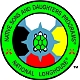 	FALL LONGHOUSE                                                                                                                                                               SPRING LONGHOUSENATION:TRIBE:YEAR:TASK                                             BLUE RED WHITE                           NOTESCAMP SITE                                                              LOGS FOR SACRED FIREFULL ATTENDANCETRIBE SPIRITPARTICIPATIONSKIT                                                     TRIBAL PROPERTY                                                                                    FEATHERS                                                                                                                         DRUMCAMP FIRETALKING STICKWAMPUM BAGTOTEM POLEBANNERPROPERTY BOXREGALIAVESTSHEADDRESS/CHIEFTRIBAL SCRAPBOOKCOUP STICKCRAFTSEXTRAS:   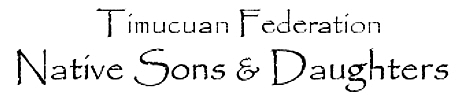 